 	BADMINTON CUP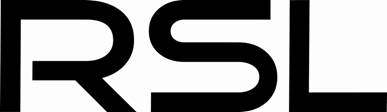 Toksværd Badminton Klub inviterer til åbent ungdomsturnering. I følgende rækkerden 27. december 2018: U15A. B. C. D & U13A. B. C. Dden 29. december 2018: U9D – U11A. B. C. D – U17/U19. A. B. CArrangør:		Toksværd Badminton KlubSpillested:		Toksværd Hallen Tokesvej. 4684 HolmegaardSpilletid:		Kampene starter kl. 09,00 Deltagelse:		En spiller kan deltage i 2 kategorier i samme række                                                                                                         Turneringsledelsen forbeholder sig ret til at aflyse rækker i tilfælde af for få tilmeldte.Turneringsregler:	Der spilles Pool/Cup og efter DGI’s regler. Turneringen er pointgivendeBolde:		Der spilles med RSL boldePris:		Single 135 kr. Doubler 160 kr. pr parTurnerings nr.:	27/12. S010762.	29/12. S010763.Tilmelding:		online via www.badmintonpeople.dk  		Tilmeldingen senest den 12. december 2018Program:		Udsendes via mail 1 uge før, programmet kan også ses på		www.toksvaerdbadminton.dk     Spørgsmål:		torben.frank@stofanet.dk 55 73 24 13 / 26 23 34 13Toksværd Badminton Klub